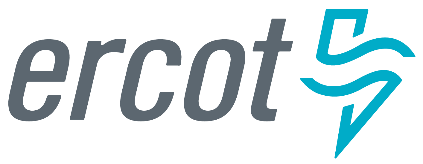 AGENDAERCOT NERC Reliability Working Group (NRWG) / NERC Standards Review Subcommittee (NSRS) Thursday, February 18, 2016 / 9:00 a.m.ERCOT Austin – 7620 Metro Center Drive – Austin, Texas 78749http://ercot.webex.comMeeting Number:  628 072 909 Meeting Password: nrwg21816Audio Dial-In: 1.877.668.44931.Antitrust AdmonitionY. LandinY. Landin9:00 a.m.9:00 a.m.2.Agenda ReviewY. LandinY. Landin9:05 a.m.9:05 a.m.3.Texas RE Subgroup Meeting UpdateC. Eckhoff S. HeinoC. Eckhoff S. Heino9:10 a.m.9:10 a.m.NSRS SessionNSRS SessionNSRS SessionNSRS SessionNSRS SessionNSRS Session4.Project ReviewProject 2016-01 Modifications to TOP and IRO Standards:  TOP-001-3 and IRO-002-4S. HeinoS. Heino9:30 a.m.9:30 a.m.Project 2010-05.3 Phase 3 of Protection Systems: Remedial Action Schemes (RAS):  PRC-012-2C. FroschC. FroschTalk with Texas RE SessionTalk with Texas RE SessionTalk with Texas RE SessionTalk with Texas RE SessionTalk with Texas RE SessionTalk with Texas RE Session5.Risk Based AssessmentsCIP ImplementationRAS DefinitionEnforceable Standards for 2016Q&AC. CrewsT. MelcherR. CoyneC. CrewsT. MelcherR. Coyne10:00 a.m.10:00 a.m.6.BreakAllAll11:00 a.m.11:00 a.m.NRWG Open SessionNRWG Open SessionNRWG Open SessionNRWG Open SessionNRWG Open SessionNRWG Open Session7.PRC-005v6 ImplementationY. LandinY. Landin11:15 a.m.11:15 a.m.8.Standards Subject to Future EnforcementY. LandinY. Landin11:40 a.m.11:40 a.m.9.Standards Watch List & TransitionY. LandinR. CoyneY. LandinR. Coyne11:50 a.m.11:50 a.m.NRWG Closed SessionParticipants are required to complete the ERCOT Non-Disclosure Agreement (NDA) prior to the meeting.  Please review the NRWG Charter and NDA on the ERCOT website for membership details.NRWG Closed SessionParticipants are required to complete the ERCOT Non-Disclosure Agreement (NDA) prior to the meeting.  Please review the NRWG Charter and NDA on the ERCOT website for membership details.NRWG Closed SessionParticipants are required to complete the ERCOT Non-Disclosure Agreement (NDA) prior to the meeting.  Please review the NRWG Charter and NDA on the ERCOT website for membership details.NRWG Closed SessionParticipants are required to complete the ERCOT Non-Disclosure Agreement (NDA) prior to the meeting.  Please review the NRWG Charter and NDA on the ERCOT website for membership details.NRWG Closed SessionParticipants are required to complete the ERCOT Non-Disclosure Agreement (NDA) prior to the meeting.  Please review the NRWG Charter and NDA on the ERCOT website for membership details.NRWG Closed SessionParticipants are required to complete the ERCOT Non-Disclosure Agreement (NDA) prior to the meeting.  Please review the NRWG Charter and NDA on the ERCOT website for membership details.10.NRWG Charter RevisionsC. EckhoffC. Eckhoff1:00 p.m.1:00 p.m.11.Recent Audit ExperienceAustin EnergyA. GalloA. Gallo1:15 p.m.1:15 p.m.12.RoundtableCIP-004-5 ImplementationY. LandinY. Landin2:00 p.m.2:00 p.m.14.Cross Reference Mapping Update		R. KinardR. Kinard2:30 p.m.2:30 p.m.15.Texas RE Subgroup FeedbackAllAll2:45 p.m.2:45 p.m.16.NRWG LeadershipC. EckhoffC. Eckhoff3:00 p.m.3:00 p.m.17.Other BusinessY. LandinY. Landin3:30 p.m.3:30 p.m.NRWG Contact ListNERC Cause Analysis Course 2/23 – 2/24AdjournY. LandinY. Landin3:45 p.m.3:45 p.m.Future NRWG/NSRS Meetings:April 21, 2016 @ Texas RE OfficesJuly 21, 2016Open Action Items Open Action Items Open Action Items Responsible PartyResponsible Party